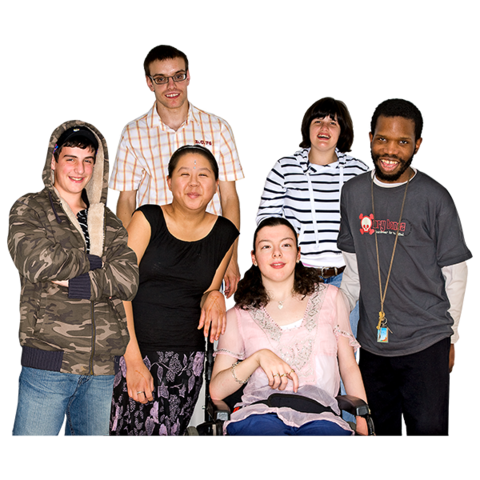 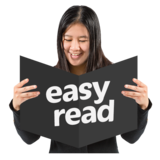 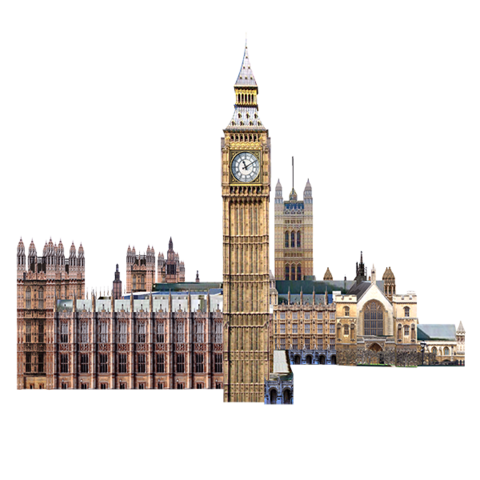 We are part of the UK Government.We want to know what life is like                  for LGBT people in the UK.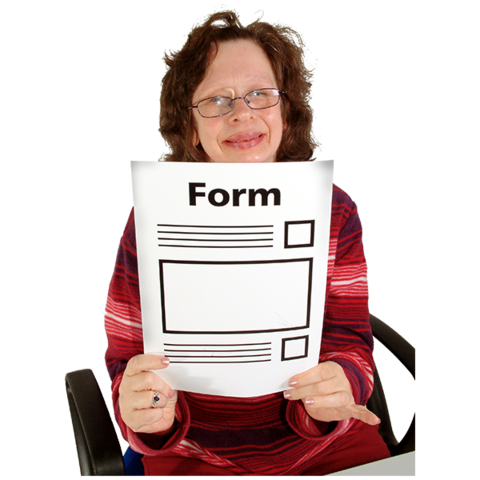 There are some questions for you               to answer in this survey.Your answers will help us know                 how to make life better for LGBT people.This survey is for LGBT people.                   By this we mean people who are:LesbianGayBisexualTransgenderIntersexOr people who may feel different                   to some people about their gender           or who they are attracted to. 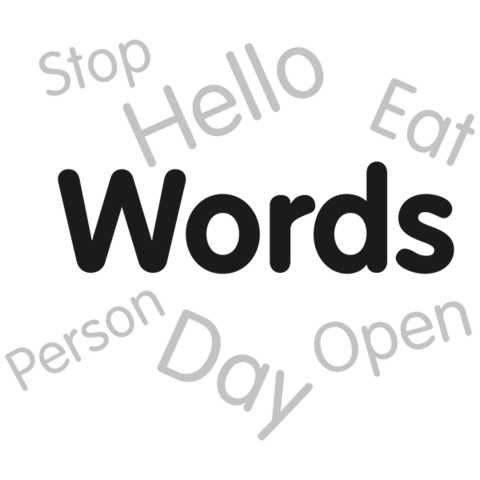 There is a list of what these words mean from page 19.To answer these questions you must  also be: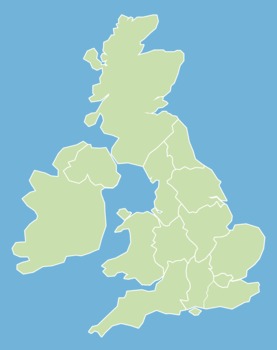 16 years old or olderliving in the UK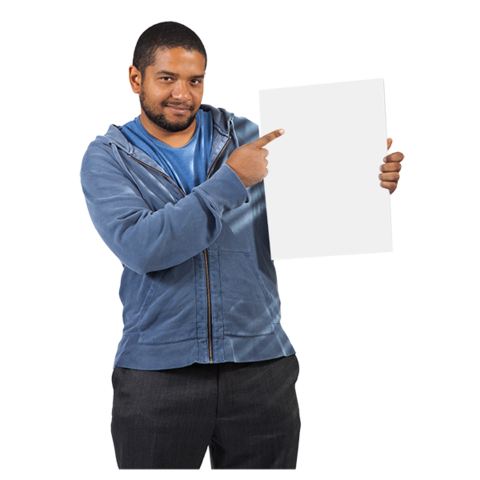 There is a longer survey like this one.This is a shorter survey for people           who may find the long survey hard to         fill in.Some ideas in this survey may be hard to think about or understand. 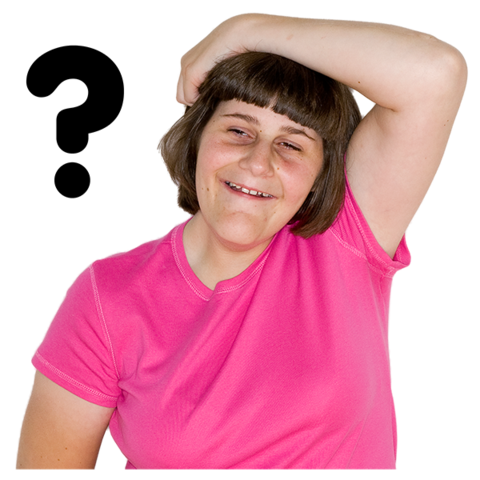 You can talk to someone you trust about the questions if you like.Or you can tell us that you are not sure  or do not want to answer a question. 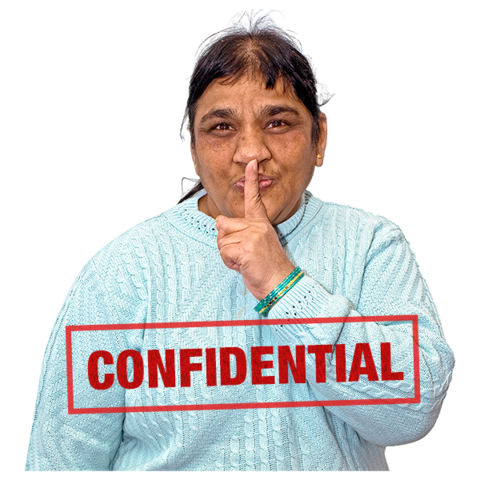 No one will know who you are when you answer the questions.Please do not tell us your name, address, phone number or other personal details. There is a list of hard words and what they mean at the end of this booklet from page 19.It may be a good idea to look at this first.Or you can look at it as you go along.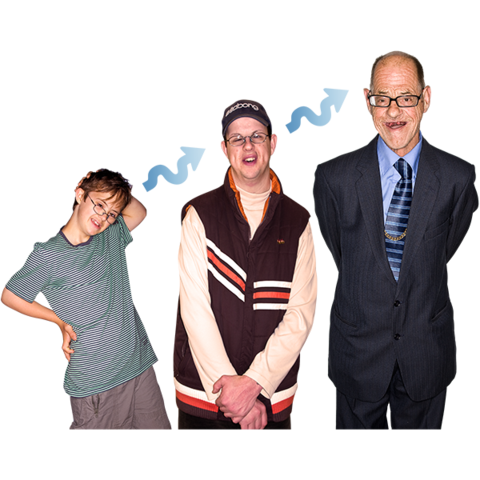 1. How old are you? 2. This question is about your gender.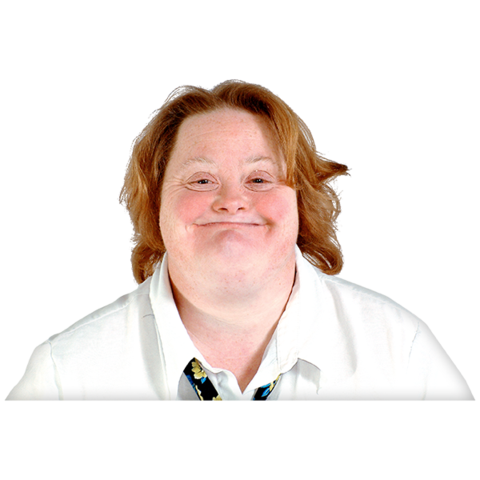 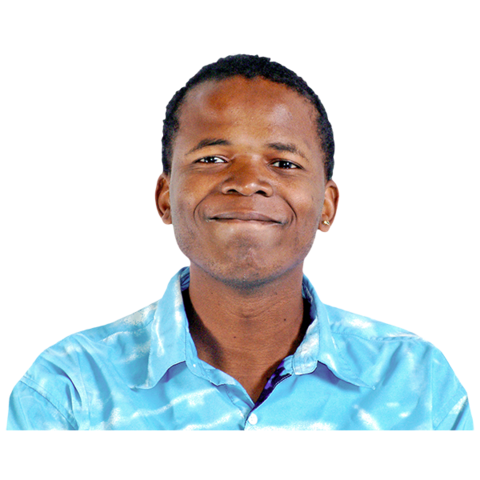 This means if you feel you are              a woman, a man or something else.Do you feel that you are: A woman or girlA man or boyA trans woman or trans girlA trans man or trans boyNon-binary, Genderqueer,            Agender or Gender fluidI do not knowI do not want to saySomething else. Please say what.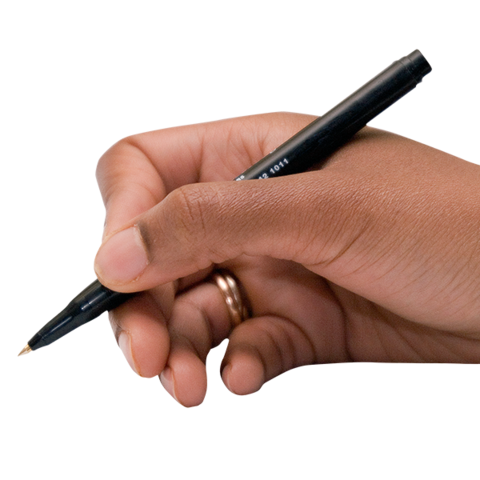 3. Would you say that you are transgender (trans)? 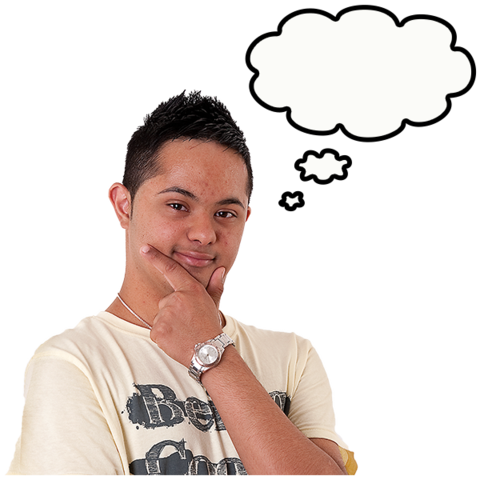 There is information about this word         on page 20.YesNo I do not knowI do not want to say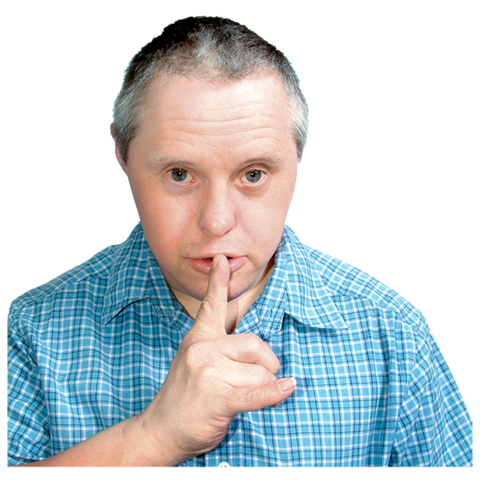 4. Do you ever keep how you feel about your gender secret because of what other people may think?YesNo I do not want to say5. Do you feel you are intersex?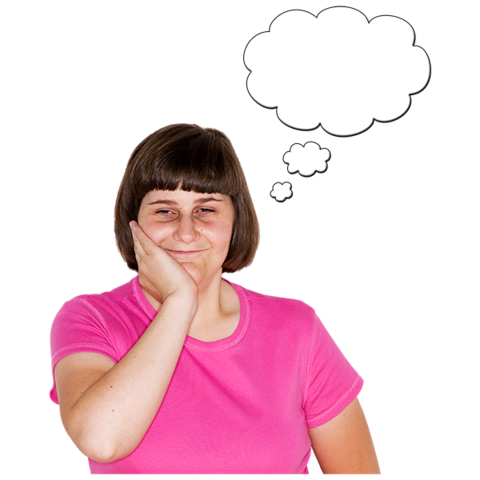 There is information about this word         on page 20.YesNo I do not knowI do not want to say6. This question is about who you may be attracted to or want a relationship with. This is called your sexual orientation. Do you feel you are: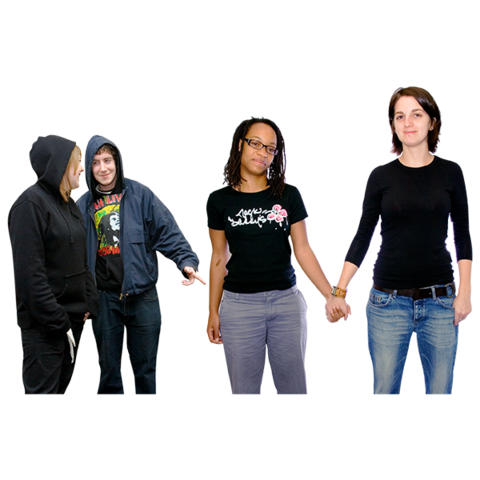 Bisexual(Someone who is attracted to                  men and women)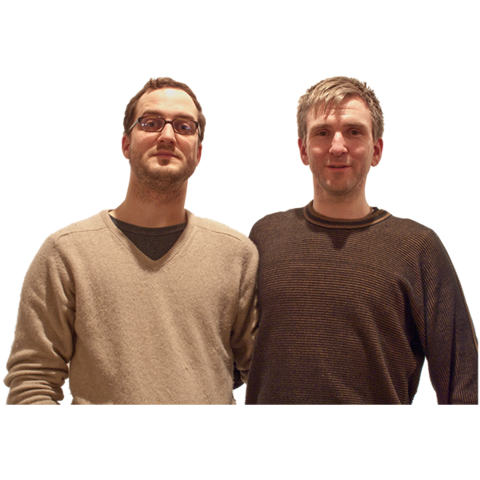 Gay or lesbian(Men who are attracted to men. And women who are attracted to women)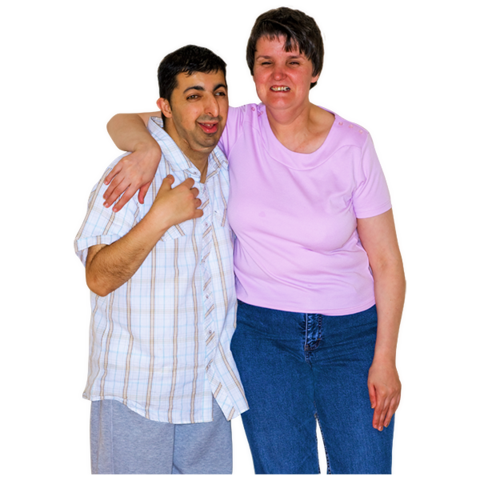 Straight (heterosexual)(Men who are attracted to women.And women who are attracted to men)I do not knowI do not want to saySomething else. Please say what.7. Do you ever keep who you are attracted to a secret because of what other people may think?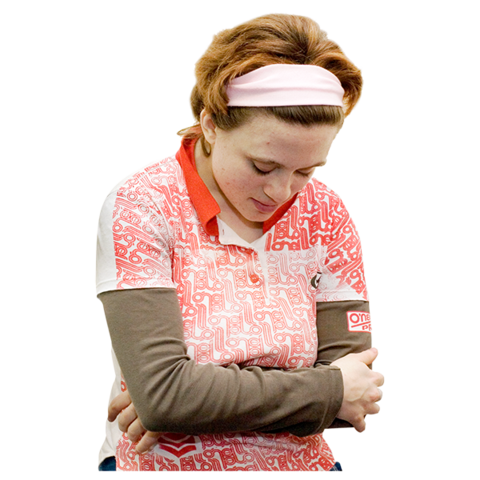 YesNo I do not want to say8. This question is about you               and relationships with someone like      a boyfriend, girlfriend, husband or wife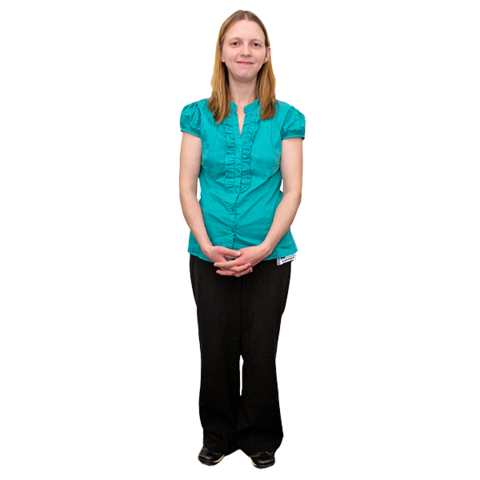 Are you:Single. This means you are not ina relationship at the moment.Married or in a civil partnership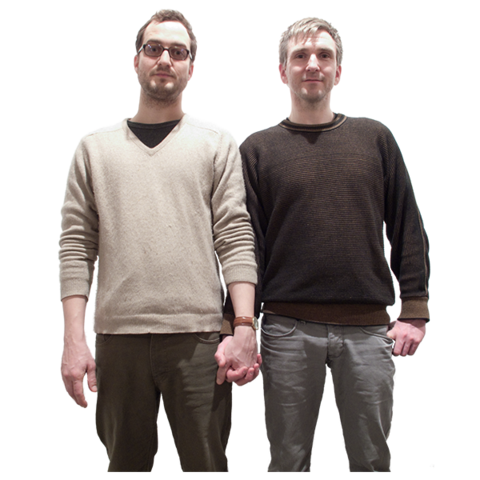 A civil partnership is when                           a man and a man or a woman                 and a woman say they will stay together. They have the same rights as            married people.  Living with a partner 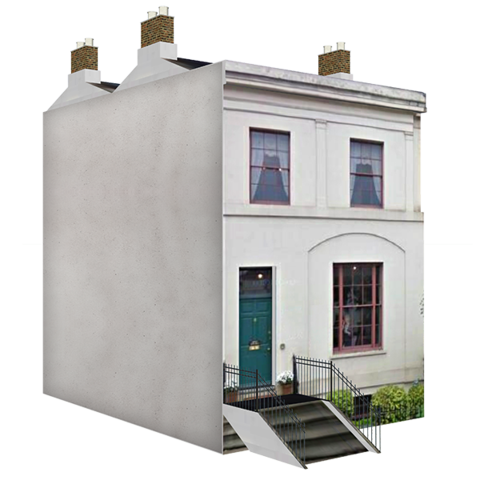 A partner is someone you are                              in a relationship with. In a relationship but not living              with a partner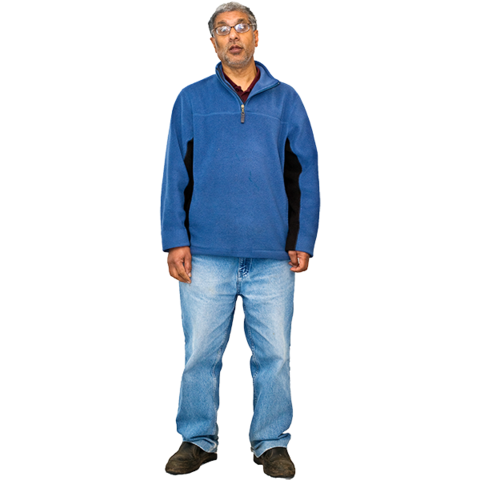 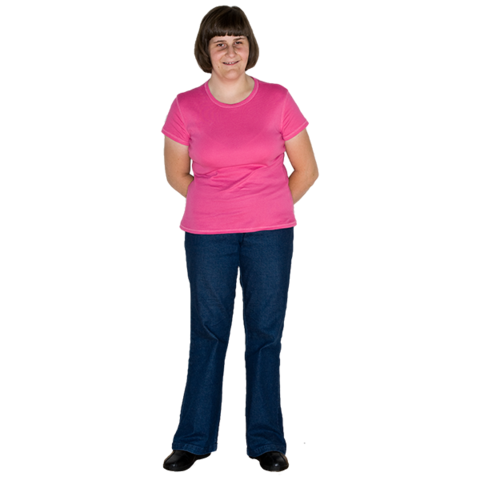 Divorced or separatedThis means you were married but are            not now. Or you are still married               but are not together in the same way.  Widowed. If your partner diedI do not want to say.9. What is your ethnic group?This is about things like where you       and your family are from and the language you speak.WhiteAsian or Asian BritishBlack, African, Caribbean or Black BritishMore than one ethnic groupSomething elseI do not want to say10. Which part of the UK do you         live in?North EastNorth WestMidlandsEast of EnglandLondonSouth EastSouth WestWalesScotlandNorthern IrelandI do not want to say11. How do you feel about being                an LGBT person in the UK?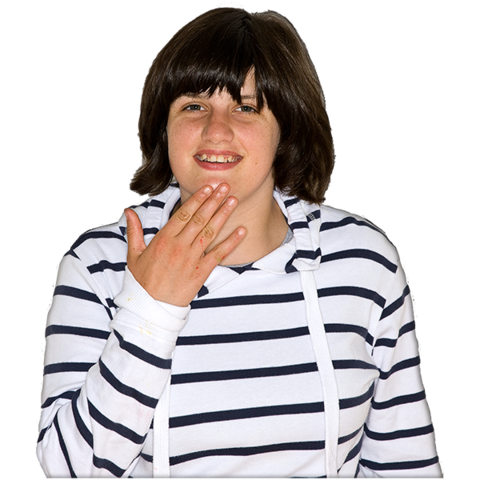 I feel very happy about itI feel happy about itI feel OK about it (not happy or sad)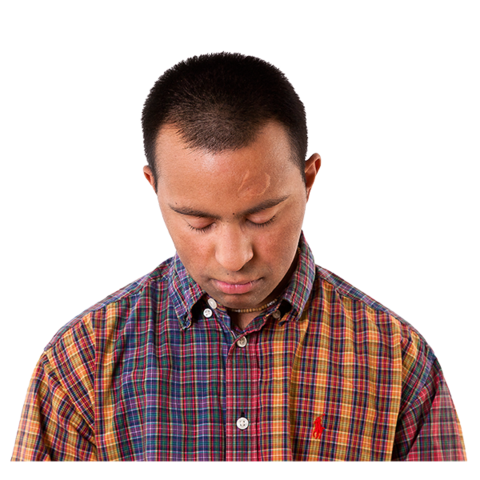 I feel sad about it I feel very sad about itI do not want to say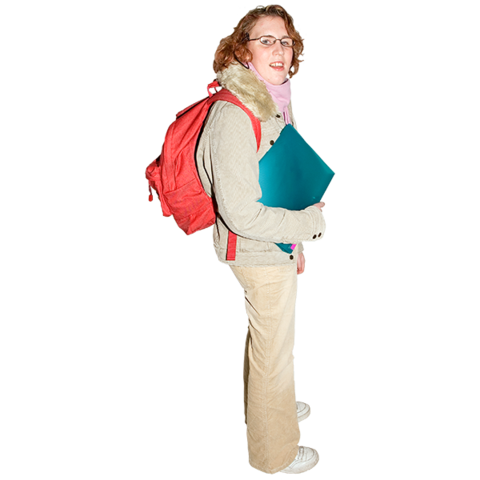 Please do not use more than               250 words for each answer.12. What was it like for you                  being an LGBT person at school, college or university?13. What is it like being an LGBT person at work? 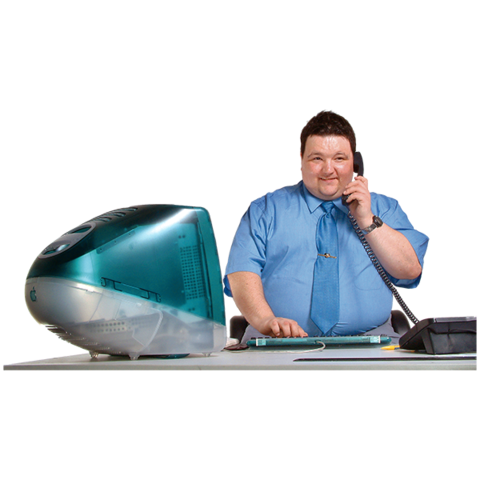 14. What is it like getting healthcare as an LGBT person?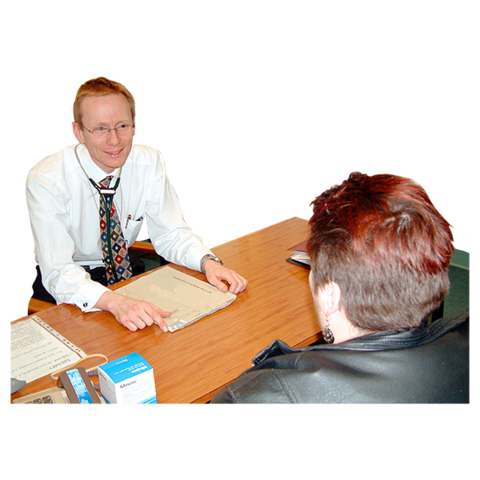 This could be healthcare from a doctor, dentist, hospital or somewhere else. 15. Is there anything else you want to tell us about being an LGBT person in the UK?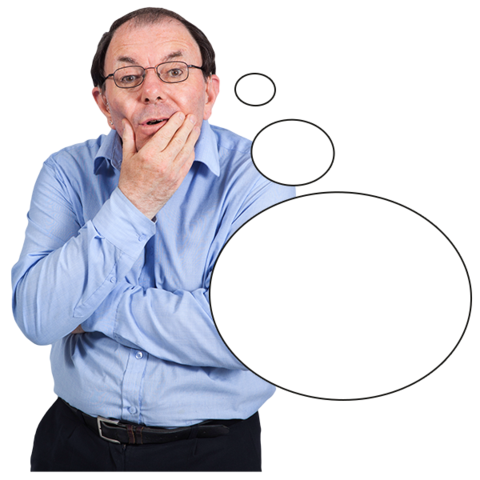 Please do not use more than           500 words.Can we use some of what you say              in our reports or information?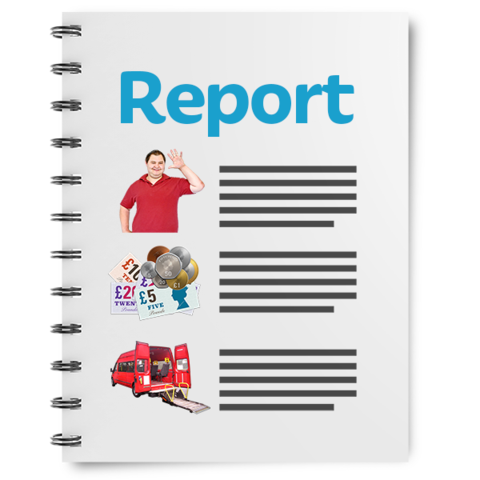 Other people will not know who you are when we do this.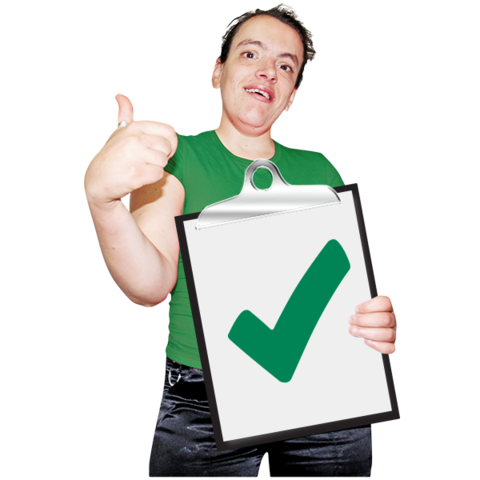 Thank you!§Here are what some words in this survey mean. LGBT peopleIn this survey we talk about LGBT people. When we say this it can mean people            who are:LesbianGayBisexualTransgenderAnd people who may feel something else           about their gender or who they are  attracted to.There is more information about these things below.Bisexual (or Bi)This means people who are attracted to         men and women.GayThis means men who are attracted to           other men.Or women who are attracted to other women. Some women may say they are gay,           not lesbian. Gender When someone is born they are usually told they are a boy or a girl.Your gender is about whether you feel you are a boy, a girl or something else. IntersexIntersex people have bodies that may be              a bit different to what people think                            a boy or girl should be like.For example, their private parts may look            a bit different to what people think                                a boy or girl should look like.People are usually told this by doctors                when they are born or when they are young.LesbianThis means women who are attracted to  other women.Transgender(or trans)Trans woman               or trans girlTrans man or         trans boyNon-binary, Genderqueer,AgenderGender fluidTransgender people feel they are                          a different gender to the one they were given when they were born.For example, some people are told they are         a boy. But they feel they are a girl. Or the other way around.This is someone who was told they were               a boy when they were born. But they feel they are a girl or a woman.This is someone who was told they were          a girl when they were born. But they feel       they are a boy or a man.Some people feel they are not a man                  or a woman. They may feel like they are both.Or they may feel they are something different.There are lots of words that people may use about themselves, like:Non-binaryGenderqueer AgenderGender fluidSexual OrientationAttracted toYour sexual orientation is about who you may be attracted to or want a relationship with.Attracted to means you may fancy                        or want a relationship with a person.